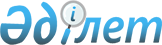 О мерах по реализации Закона Республики Казахстан от 28 декабря 2018 года "О внесении изменений и дополнении в некоторые законодательные акты Республики Казахстан по вопросам здравоохранения"Распоряжение Премьер-Министра Республики Казахстан от 29 января 2019 года № 6-р
      1. Утвердить прилагаемый перечень правовых актов, принятие которых необходимо в целях реализации Закона Республики Казахстан от 28 декабря 2018 года "О внесении изменений и дополнений в некоторые законодательные акты Республики Казахстан по вопросам здравоохранения" (далее - перечень).
      2. Государственным органам Республики Казахстан принять в установленном порядке соответствующие ведомственные правовые акты согласно перечню и проинформировать Правительство Республики Казахстан о принятых мерах. Перечень
правовых актов, принятие которых необходимо в целях реализации Закона Республики Казахстан от 28 декабря 2018 года "О внесении изменений и дополнений в некоторые законодательные акты Республики Казахстан по вопросам здравоохранения"
      Примечаиие: расшифровка аббревиатур:
      МИК - Министерство информации и коммуникаций Республики Казахстан
      МЮ - Министерство юстиции Республики Казахстан
      МОН - Министерство образования и науки Республики Казахстан
      МЗ - Министерство здравоохранения Республики Казахстан
      МТСЗН Министерство труда и социальной защиты населения Республики Казахстан
      ВС - Верховный Суд Республики Казахстан
      МВД - Министерство внутренних дел Республики Казахстан
      МФ - Министерство финансов Республики Казахстан
					© 2012. РГП на ПХВ «Институт законодательства и правовой информации Республики Казахстан» Министерства юстиции Республики Казахстан
				
      Премьер-Министр 

Б. Сагинтаев
Утвержден
распоряжением Премьер-Министра
Республики Казахстан
от 29 января 2019 года № 6-р
№

п/п

Наименование правового акта

Форма

акта

Государственный орган, ответственный за исполнение

Срок

исполнения

Лицо, ответственное за качество, своевременность разработки и внесении правового акта

1

2

3

4

5

6

1.
Об утверждении правил осуществления охраны государственного психиатрического учреждения специализированного типа с интенсивным наблюдением
совместный

приказ
совместный

приказ
МВД

МЗ
март

2019 года
Бисенкулов Б.Б. Актаева Л.М.
2.
Об утверждении правил обеспечения доступа и использования Государственной корпорацией сведений из информационных систем государственных органов
совместный приказ министров здравоохранения, юстиции, информации и коммуникаций, образования и науки, внутренних дел, труда и социальной защиты населения, финансов Республики Казахстан и руководителя Департамента по обеспечению деятельности судов при Верховном Суде Республики Казахстан (аппарата Верховного Суда Республики Казахстан)
совместный приказ министров здравоохранения, юстиции, информации и коммуникаций, образования и науки, внутренних дел, труда и социальной защиты населения, финансов Республики Казахстан и руководителя Департамента по обеспечению деятельности судов при Верховном Суде Республики Казахстан (аппарата Верховного Суда Республики Казахстан)
МЗ

МЮ

МИК

МОН

МВД

МТСЗН

МФ

ВС

(по согласованию)
март

2019 года
Актаева Л.М. Ешмагамбетов Ж.Б. Щеглова Д.Р. Бигари Р. А. Бисенкулов Б.Б. Альтаев Н.Б. Енсебаев Р.С. Елибаев К.О.
3.
Об утверждении правил формирования и использования данных национальных счетов здравоохранения
приказ
приказ
МЗ
март

2019 года
Абишев О.Д.
4.
Об утверждении положения о статусе и полномочиях национального координатора по международным медико - санитарным правилам и глобальной программе общественного здравоохранения
приказ
приказ
МЗ
март

2019 года
Цой А.В.
5.
Об утверждении правил осуществления сооплаты
приказ
приказ
МЗ
октябрь

2019 года
Цой А.В.
6.
Об утверждений правил формирования, согласования и утверждения единого перспективного плана развития инфраструктуры здравоохранения 
приказ
приказ
МЗ
март

2019 года
Абишев О.А.
7.
Об утверждении перечня заболеваний, связанных с воздействием ионизирующего излучения, и порядка установления причинной связи
приказ
приказ
МЗ
март

2019 года
Актаева Л.M.
8.
Об утверждении правил оценки научно-педагогических кадров научных организаций и организаций образования в области здравоохранения, правил оценки знании и навыков обучающихся по программам медицинского образования
приказ
приказ
МЗ
март

2019 года
Абишев О.А.
9.
Об утверждении правил предоставления информации по медицинским отходам
приказ
приказ
МЗ
март

2019 года
Цой А.В.
10.
Об утверждении правил динамического наблюдения больных с хроническими заболеваниями
приказ
приказ
МЗ
март

2019 года
Актаева Л.М.
11.
Об утверждении правил ведения реестра продукции, несоответствующей требованиям нормативных правовых актов в сфере санитарно - эпидемиологического благополучия населения, гигиенических нормативов и технических регламентов
приказ
приказ
МЗ
март

2019 года
Цой А.В.
12.
Об утверждении перечня хронических заболеваний, с которыми больные подлежат динамическому наблюдению, перечня заболеваний, не подлежащих динамическому наблюдению в рамках гарантированного объема бесплатной медицинской помощи, и отдельных категорий населения, подлежащего экстренной и плановой стоматологической помощи, перечня социально значимых заболеваний, при которых оказывается медико-социальная помощь, перечня диагностических услуг, в том числе лабораторной диагностики, перечня инфекционных заболеваний и заболеваний, представляющих опасность для окружающих, перечня заболеваний (состояний), подлежащих медицинской реабилитации и восстановительному лечению по направлению специалиста первичной медико-санитарной помощи или медицинской организации
приказ
МЗ
МЗ
октябрь

2019 года
Актаева Л.М.
13.
Об утверждении правил применения не зарегистрированных в Республике Казахстан лекарственных средств и медицинских изделий для оказания медицинской помощи по жизненным показаниям конкретного пациента либо оказания медицинской помощи ограниченному контингенту пациентов с редкой и (или) особо тяжелой патологией
приказ
МЗ
МЗ
октябрь

2019 года
Цой А.В.
14.
Об утверждении правил оказания медицинской помощи больным туберкулезом, направленным на принудительное лечение, и признании утратившими силу некоторых приказов Министра здравоохранения Республики Казахстан
приказ
МЗ
МЗ
март

2019 года
Актаева Л.М.
15.
Об утверждении требований к медицинскому освидетельствованию доноров, безопасности и качеству при производстве продуктов крови для медицинского применения
приказ
МЗ
МЗ
март

2019 года
Актаева Л.М.
16.
Об утверждении положения об HLA- лаборатории
приказ
МЗ
МЗ
март

2019 года
Актаева Л.М.
17.
Об утверждении правил привлечения стратегических партнеров научными организациями и организациями образования в области здравоохранения
приказ
МЗ
МЗ
март

2019 года
Абишев О.А.
18.
Об утверждении правил проведения медицинских исследований и требований к исследовательским центрам
приказ
МЗ
МЗ
март

2019 года
Абишев О.А.
19.
Об утверждении состава и положения о центральной комиссии по биоэтике
приказ
МЗ
МЗ
март

2019 года
Абишев О.А.
20.
О внесении изменений и дополнений в приказ исполняющего обязанности Министра здравоохранения Республики Казахстан от 6 ноября 2009 года № 666 "Об утверждении номенклатуры, Правил заготовки, переработки, хранения, реализации крови и ее компонентов, а также Правил хранения, переливания крови, ее компонентов и препаратов"
приказ
МЗ
МЗ
март

2019 года
Актаева Л.М.
21.
О внесении изменений в приказ Министра здравоохранения Республики Казахстан от 7 апреля 2010 года № 238 "Об утверждении типовых штатов и штатных нормативов организаций здравоохранения"
приказ
МЗ
МЗ
март

2019 года
Абишев О.А.
22.
О внесении изменений и дополнений в приказ Министра здравоохранения и социального развития Республики Казахстан от 29 мая 2015 года № 423 "Об утверждении нормативов оснащения доклинических симуляционных кабинетов медицинских колледжей"
приказ
МЗ
МЗ
март

2019 года
Абишев О.А.
23.
О внесении изменений и дополнений в некоторые приказы Министерства здравоохранения и социального развития Республики Казахстан
приказ
МЗ
МЗ
март

2019 года
Актаева Л.М.